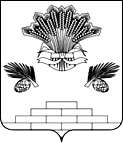 РОССИЙСКАЯ ФЕДЕРАЦИЯСОВЕТ НАРОДНЫХ ДЕПУТАТОВЯШКИНСКОГО МУНИЦИПАЛЬНОГО ОКРУГАПЕРВОГО СОЗЫВА(двадцать второе заседание)РЕШЕНИЕот «28» апреля  2021г. №234-рпгт.ЯшкиноПринято 23.04..Об установлении пороговых значений дохода и стоимости имущества, подлежащего налогообложению, в целях признания граждан малоимущими и предоставления им по договорам социального найма жилых помещений муниципального жилищного фонда Яшкинского муниципального округа 	В целях признания граждан малоимущими и предоставления им по договору социального найма жилых помещений муниципального жилищного фонда, руководствуясь Жилищным кодексом Российской Федерации пунктом 2 части 1 статьи 14, частью 2 статьи 49, Законом Кемеровской области от 10.06.2005 № 68-ОЗ «О порядке ведения органами местного самоуправления учета граждан в качестве нуждающихся в жилых помещениях, предоставляемых по договорам социального найма», Законом Кемеровской области от 10.06.2005 № 65-ОЗ «О порядке признания органами местного самоуправления граждан малоимущими», постановлением Коллегии Администрации Кемеровской области от 07.06.2005 № 49 «Об утверждении методических рекомендаций для органов местного самоуправления по установлению порядка определения размера дохода и стоимости имущества, подлежащего налогообложению, в целях признания граждан малоимущими», Совет народных депутатов Яшкинского муниципального округа РЕШИЛ:
	1.  Признать утратившим силу Постановление Яшкинского районного Совета народных депутатов (третий созыв) от 06.09.2005 №192-п «Об установлении размера дохода и стоимости имущества, подлежащего налогообложению, в целях признания граждан малоимущими и предоставления им жилых помещений по договорам социального найма».2. Установить:2.1.  пороговое значение совокупного дохода, приходящегося на каждого члена семьи гражданина - заявителя или одиноко проживающего гражданина, в размере 1,3 величины прожиточного минимума семьи в расчете на душу населения, официально установленного на территории Кемеровской области - Кузбасса, на текущий год подачи заявления о признании граждан малоимущими в целях предоставления по договорам социального найма жилых помещений муниципального жилищного фонда, согласно приложению к настоящему решению;2.2. пороговое значение стоимости имущества, находящегося в собственности гражданина и в собственности членов его семьи или в собственности одиноко проживающего гражданина и подлежащего налогообложению, в размере 30% рыночной стоимости жилья, согласно приложению к настоящему решению.3. Малоимущими в целях предоставления по договору социального найма жилых помещений муниципального жилищного фонда признаются граждане, чей совокупный доход, приходящийся на каждого члена семьи гражданина - заявителя или одиноко проживающего гражданина, не превышает размера порогового значения, указанного в пункте 2.1 настоящего решения, а стоимость имущества, находящегося в собственности гражданина и в собственности членов его семьи или в собственности одиноко проживающего гражданина, не превышает размера порогового значения, указанного в пункте 2.2 настоящего решения.4. Превышение одного из размеров порогового значения является основанием для отказа в признании граждан малоимущими в целях предоставления по договору социального найма жилых помещений муниципального жилищного фонда.	5. Опубликовать настоящее решение в газете «Яшкинский вестник» и разместить на стенде в здании администрации Яшкинского муниципального округа. 	6. Контроль за исполнением настоящего решения возложить на постоянный комитет по социальным вопросам Совета народных депутатов Яшкинского муниципального округа (председатель – Сучкова Г.Г.).	7. Настоящее решение вступает в силу после его официального опубликования.Приложениек решениюСовета народных депутатовЯшкинского муниципального округаот «28» апреля . №234-рРасчетразмера пороговых значений дохода и стоимости имущества, подлежащего налогообложению, в целях признания граждан малоимущими и предоставления им по договорам социального найма жилых помещений муниципального жилищного фондаПороговое значение дохода, приходящегося на каждого члена семьи гражданина - заявителя или одиноко проживающего гражданина (ПД) рассчитывается по формуле:ПД = ПМ / РС * 1,3, где:ПМ - величина прожиточного минимума семьи или одиноко проживающего гражданина в расчете на душу населения, официально установленная на территории Кемеровской области - Кузбасса, на текущий год подачи заявления о признании граждан малоимущими в целях предоставления по договорам социального найма жилых помещений муниципального жилищного фонда;РС - размер состава семьи.Расчет размера порогового значения стоимости имущества, находящегося в собственности гражданина и в собственности членов его семьи или в собственности одиноко проживающего гражданина и подлежащего налогообложению, в целях признания граждан малоимущими и предоставления по договору социального найма жилых помещений муниципального жилищного фонда.Пороговое значение стоимости имущества, находящегося в собственности гражданина и в собственности членов его семьи или в собственности одиноко проживающего гражданина (ПС), принимается равным расчетному показателю рыночной стоимости жилья (СЖ) на каждого члена семьи и рассчитывается по формуле:ПС = СЖ = НП * РС * РЦ * 30%, где:НП - норма предоставления жилого помещения по договору социального найма на одного человека (одиноко проживающего гражданина), установленная решением Совета народных депутатов Яшкинского муниципального округа от 04.11.2020 №183-р «Об установлении учетной нормы площади жилого помещения для нуждающихся в жилых помещениях», равная 14 кв.м общей площади жилого помещения;РС - размер состава семьи;РЦ - средняя рыночная стоимость 1 квадратного метра общей площади жилого помещения за IV квартал года, предшествующего дате подачи заявления о признании граждан малоимущими  в целях предоставления по договорам социального найма жилых помещений муниципального жилищного фонда (показатель средней рыночной стоимости 1 квадратного метра общей площади жилого помещения по Российской Федерации (субъектам Российской Федерации), определенный уполномоченным Правительством Российской Федерации федеральным органом исполнительной власти).ПредседательСовета народных депутатовЯшкинского муниципального округаЮ.Э. ВульфИ.п. главы Яшкинскогомуниципального округаА.А. Юрманов